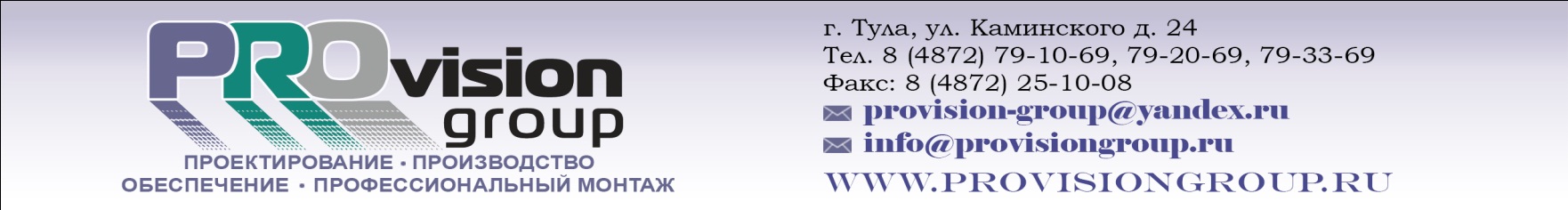 ПРАЙС-ЛИСТ (стр. 3 из 6)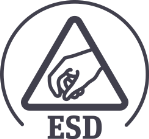   Столы монтажные регулируемые СР ESD/ДСПВарианты комплектации (модели)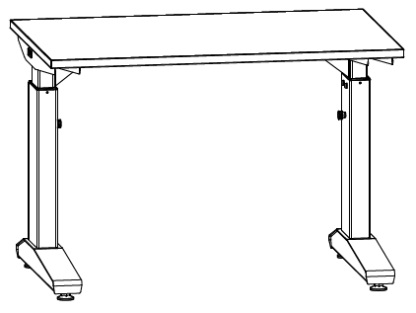 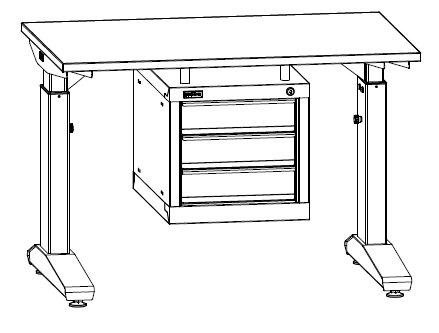 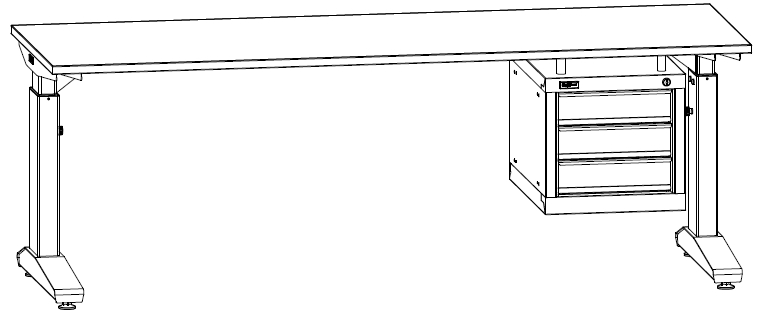 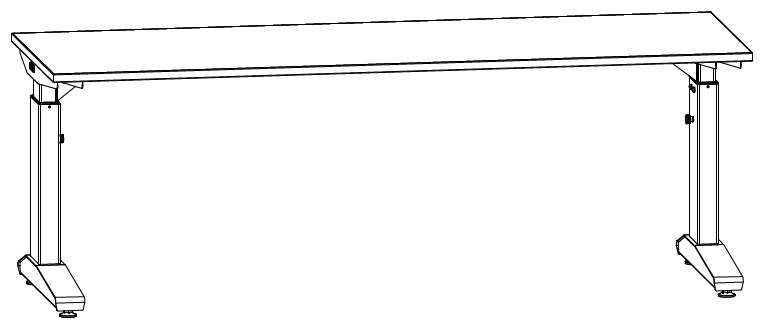 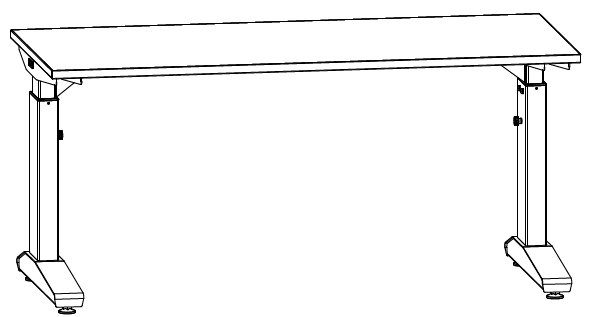 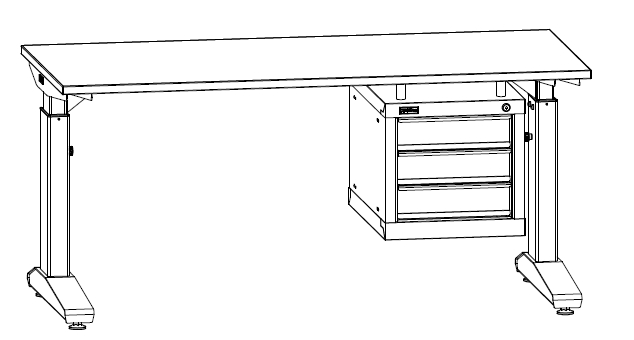 ПРАЙС-ЛИСТ (стр. 4 из 6)  					      ВС Экраны    Варианты комплектации (модели)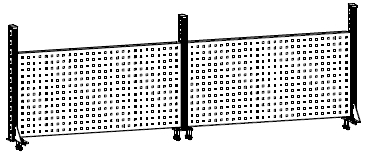 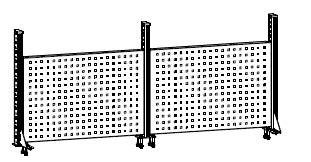 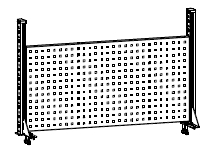 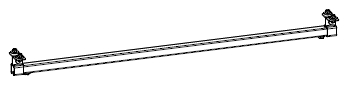 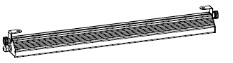 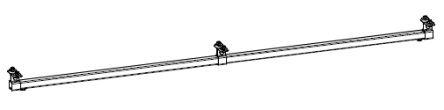 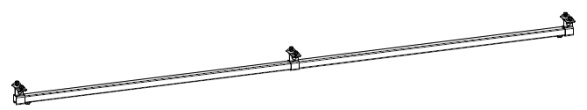 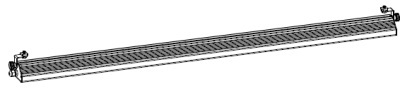 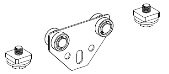 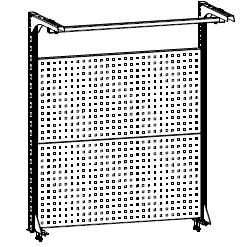 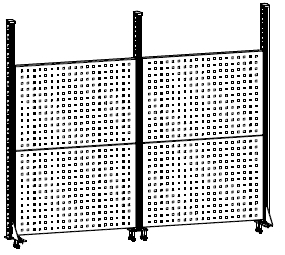 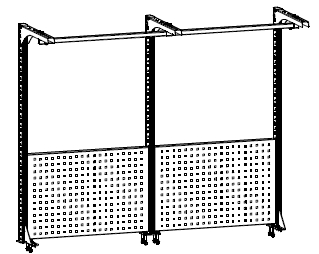 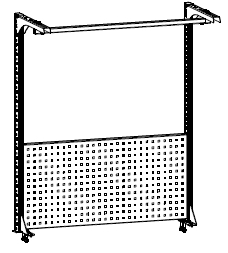 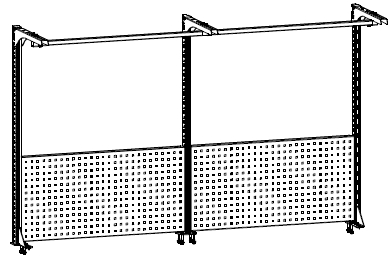 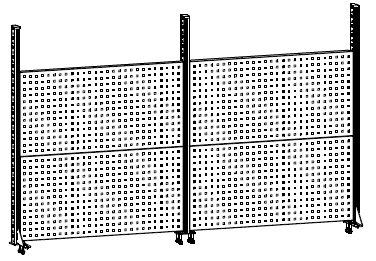 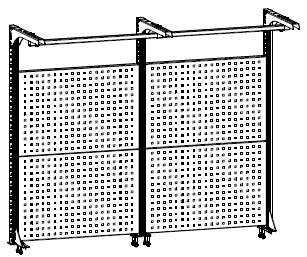 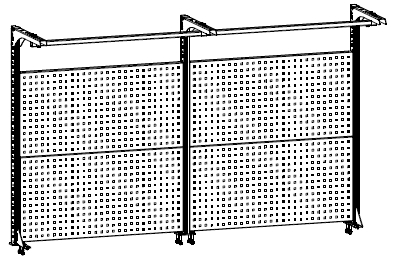 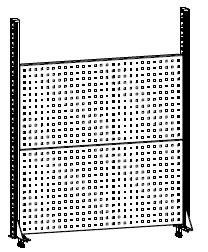 ESDДСПР26 700 ₽18 400 ₽РРП50 800 ₽42 500 ₽РЭП88 500 ₽80 200 ₽ESDДСПР36 590 ₽28 290 ₽ РРП60 690 ₽52 390 ₽РЭП98 390 ₽90 090 ₽ESDДСПР42 190 ₽29 890 ₽ РРП66 290 ₽53 990 ₽РЭП103 990 ₽91 690 ₽ESDДСПР32 300 ₽20 000 ₽ РРП56 400 ₽44 100 ₽РЭП94 100 ₽81 800 ₽ESDДСПР33 100 ₽20 700 ₽ РРП57 200 ₽44 800 ₽РЭП94 900 ₽82 500 ₽ESDДСПР42 990 ₽30 590 ₽ РРП67 090 ₽54 690 ₽РЭП104 790 ₽92 390 ₽